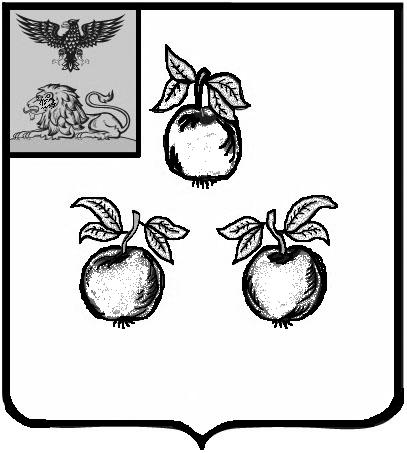 БЕЛГОРОДСКАЯ ОБЛАСТЬАДМИНИСТРАЦИЯ МУНИЦИПАЛЬНОГО РАЙОНА«КОРОЧАНСКИЙ РАЙОН» ПОСТАНОВЛЕНИЕКороча18 апреля 2022 г.                                                                                                                   № 320В целях исправления технической ошибки, администрация муниципального района «Корочанский район» п о с т а н о в л я е т:	Внести следующие изменения в постановление администрации муниципального района «Корочанский район» от 26 июля 2021 года № 373            «О подготовке проектов внесения изменений в правила землепользования и застройки Шляховского сельского поселения муниципального района «Корочанский район»:- преамбулу названного постановления изложить в следующей редакции:«В соответствии с положениями главы 4 Градостроительного кодекса Российской Федерации, на основании Устава муниципального района «Корочанский район» Белгородской области, с учетом поступившего предложения об изменении правил землепользования и застройки Шляховского сельского поселения муниципального района «Корочанский район» Белгородской области, администрация муниципального района «Корочанский район» п о с т а н о в л я е т :»;- пункт 1 названного постановления изложить в следующей редакции: «1. Принять предложение комиссии по подготовке проектов правил землепользования и застройки муниципальных образований муниципального района «Корочанский район» о подготовке проекта внесения изменений                      в правила землепользования и застройки Шляховского сельского поселения, утвержденные распоряжением департамента строительства и транспорта Белгородской области от 7 декабря 2018 года № 762, в части изменения части территориальной зоны сельскохозяйственных угодий на зону объектов сельскохозяйственного назначения, сельскохозяйственного производства, а так же включить вид разрешенного использования «Научное обеспечение сельского хозяйства », код вида 1.14, в перечень основных видов разрешенного использования земельных участков и объектов капитального строительства территориальной зоны «СХ-2 - Зона объектов сельскохозяйственного назначения, сельскохозяйственного производства».О внесении изменений в постановление администрации муниципального района «Корочанский район»  от 26 июля 2021 года № 373Глава администрацииКорочанского  районаН.В. Нестеров